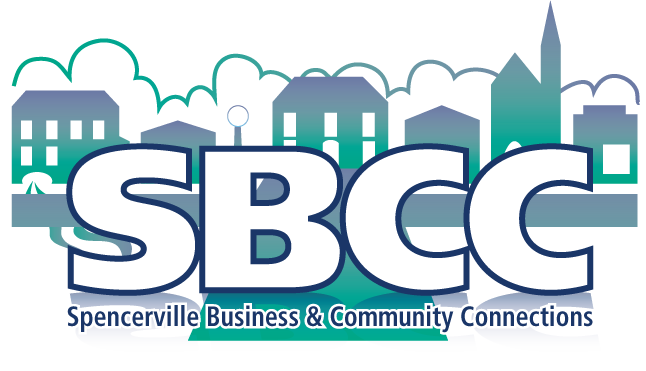 Spencerville Business and Community ConnectionsAnnual General Meeting Agenda Tuesday, May 28. 2019, 8-9:00 amSpencerville LegionWelcome and introductions (8:00 sharp!)Agenda and additions to agenda; approval of agenda Review and approval of minutes from last meeting, March 21, AGM Chair Report: Gina has accepted a position on the board, Business Chair. Her chief responsibility is business members’ liaison. Re Vice Chair, if Chair unavailable we will look to other experienced executive to chair meeting.Most of my report delivered in other sections.Financial Report. Roshan is away, but balance on leaving is $ 2679.26Membership Report - AnnaleeSignage Report – Kathy This Place Matters balance update: Paying Jeremy Couture $700 for the new benchRiverside Park Report: bench, signage update, sponsor campaign, bike rack coming, play area cancelled, cigarette bucket to be added, garden upkeep contact, dock installed? Landscaping?Historical Play update: Auditions – please let people knowLegion participation confirmedART RAMBLE report:First meeting held – ideas, balloonsFace painter confirmedAsk John HunterDance troups to confirmLooking at producing at least one sandwich board. Ink jet on corplast. Hwy 21/44 roadside sign for event recommendedPrint Newsletter Date: Aiming for mid June. Need folding volunteers. Distribution costs are supplemented by TWP grant. To be preceded by an email Campaign before June 2 (audition date). Important: Need more email contacts. Please ask your lists and send me the contacts.Announcements/coming events: ask for 2 months in advance